На основу члана 63. став 1. и члана 54. Закона о јавним набавкама („Сл. Гласник РС“ број 124/12, 14/15 и 68/15) комисија за јавну набавку обавештава сва заинтересована лица у поступку да је извршена измена и допуна конкурсне документације за јавну набавку –  ЈН 21/2018,  Предмет јавне набавке, назив и ознака из општег речника набавки: Радови - Пројектовање и извођење радова на изградњи државног пута Крагујевац – Баточина, деоница км 0+000 до км 5+000.  Назив и ознака из општег речника набавки: IA01 Пројекат и изградња.ИЗМЕНА И ДОПУНА КОНКУРСНЕ ДОКУМЕНТАЦИЈЕ БРОЈ 11. Мења се Конкурсна документација на страни 16 Референтни пројекти за одговорног пројектанта, дипломираног грађевинског инжењера са лиценцом ИКС 315 или 312 или 318 подразумевају завршене пројекте за грађевинску дозволу и/или главне пројекте и /или пројекте на изградњи државног пута I или II реда у којима је инжењер учествовао као одговорни пројектант саобраћајница, у складу са Законом о планирању и изградњи.Референтни пројекти за одговорног пројектанта, дипломираног грађевинског инжeњера са лиценцом ИКС 310 или 312 подразумевају завршене пројекте за грађевинску дозволу и/или главне пројекте и /или пројекте на  изградњи путних објеката-мостова на државним путевима I или II реда, у којима је инжењер учествовао као одговорни пројектант мостовске конструкције, у складу са Законом о планирању и изградњи.Тако да сада гласи:Референтни пројекти за одговорног пројектанта, дипломираног грађевинског инжењера са лиценцом ИКС 315 или 312 или 318 подразумевају завршене пројекте за грађевинску дозволу и/или главне пројекте и /или пројекте за извођење радова на изградњи државног пута I или II реда у којима је инжењер учествовао као одговорни пројектант саобраћајница, у складу са Законом о планирању и изградњи.Референтни пројекти за одговорног пројектанта, дипломираног грађевинског инжeњера са лиценцом ИКС 310 или 312 подразумевају завршене пројекте за грађевинску дозволу и/или главне пројекте и /или пројекте за извођење радова на  изградњи путних објеката-мостова на државним путевима I или II реда, у којима је инжењер учествовао као одговорни пројектант мостовске конструкције, у складу са Законом о планирању и изградњи.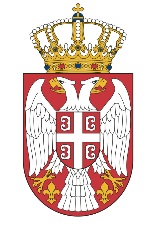 